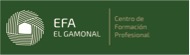 Documentos para formalizar la matrículaCiclos No Concertados 2º CURSO Atención a Personas en situación de DependenciaCuidados Auxiliares de EnfermeríaEducación InfantilHigiene BucodentalDocumentación a presentarImpreso matricula realizada 2 Fotocopia de DNI _ Si ha sido renovado durante el curso académico anterior.Certificado delitos sexuales, los alumnos mayores de edad y que no lo aportasen el curso anterior.Realizar ingreso en la cuenta bancaria de Efa El Gamonal ES34 2100 7988 6513 0046 2828Ordenante: Nombre, Apellidos y Ciclo AlumnoImporte: 305 € Concepto: Apertura de expediente, asociación y seguro escolar(*Mayores de 28 años exentos Seguro Escolar)-     Ingreso: 303 €       Concepto: Apertura de expediente y asociación